Branje prognostične karte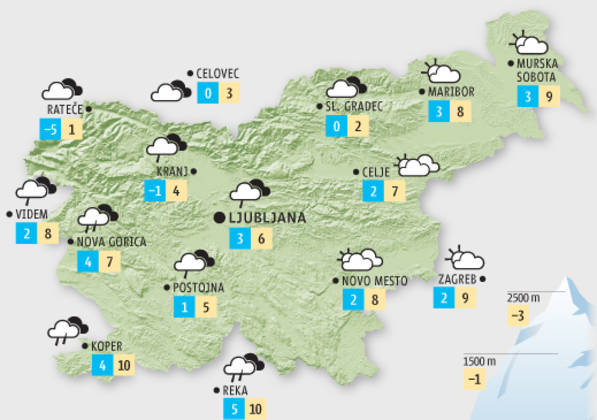 * Za kateri kraj je bila napovedana najnižja temperatura? Najnižja temperatura je bila izmerjena v Ratečah.* V katerem kraju naj bi bilo najtopleje? Najtopleje je bilo v Kopru.* Kje naj bi bila razlika med jutranjo in popoldansko temperaturo največja? Kakšna je ta razlika?   Največja razlika je v Zagrebu, za 7 stopinj.* V katerih krajih naj bi bilo pretežno oblačno? Pretežno oblačno naj bi bilo v Sl. Gradcu, Celovcu, Ratečah.* V katerih krajih naj bi deževalo?  Deževalo naj bi v Kranju, Novi Gorici, Ljubljani, Vidmu, Postojni, Kopru in Reki.* Iz katere smeri naj bi pihal veter?   Veter naj bi pihal iz zahodne smeri.